※R２年度、R3年度及びR4年度について、実績値が新型コロナウイルス感染症を原因とした減少である場合は、実績値に「※」を記入してください。また、新型コロナウイルス感染症関連で実績に影響がある場合は、「３．選定後に発展させた取組の具体的内容及び成果（効果）」に影響を踏まえた対応や工夫を記入してください。※R4年度に選定された地区は、年度ではなく月単位での記載も可能です。【注意事項】①　記入欄に指定された文字数の範囲内で記入してください（文字の大きさも変更しないでください）。　②　この選定は、農林水産行政施策の推進として、選定された取組内容を全国へ発信することが目的であることから、応募用紙に掲載いただいた内容及び写真については、農林水産省が行う広報活動及び地方公共団体への情報提供等（農林水産省ホームページへの掲載、選定事例集への掲載、政府施策紹介資料への掲載など）に使用することがございますので、あらかじめ御了承ください。（個人名については公表、使用はいたしません。）③　提出いただいた応募用紙等については返却いたしませんので、あらかじめ御了承ください。④　11に✓をご記入いただいた場合、ご連絡先情報を農水省内関係部局に共有させていただく場合がございます。　　　「ディスカバーの宝アワード」応募用紙（第10回記念賞用）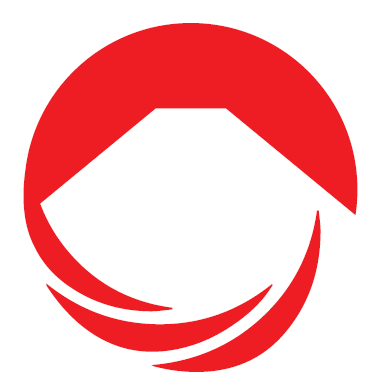 都道府県名（必須）市町村名（必須）団体名又は氏名（必須）※選定時と同じ団体名としてください。選定された年（必須）１．キャッチフレーズ（必須）※20字以内で記入してください。選定時から変更しても構いません。２．取組概要（必須）※現在の取組概要を50字以内で記入してください。３．選定後に発展させた取組の具体的内容及び成果（効果）（必須）※選定後に発展させた取組内容、時期及びその成果（効果）を700字以内で記入してください。（実施体制、他地域への影響、新商品開発や新規事業などへの取組、他事業分野等との新たな連携、新たな取組内容（デジタル化・輸出・グリーン化・食料安全保障）、関係者間での連携強化、所得・雇用の増大、地域活性化への貢献、地産地消への取組などについて、選定後の発展性の観点から記載願います）※情報発信の取組については、「６．選定後の情報発信の取組」に記入してください。４．活動実績（必須）※具体的な活動内容ごとに、選定後に特に発展性がみられる内容を最大３つまで記入してください。（項目の例：来訪者数、売上高、雇用者数、輸出額、移住者数、耕作放棄地解消面積 等）４．活動実績（必須）※具体的な活動内容ごとに、選定後に特に発展性がみられる内容を最大３つまで記入してください。（項目の例：来訪者数、売上高、雇用者数、輸出額、移住者数、耕作放棄地解消面積 等）４．活動実績（必須）※具体的な活動内容ごとに、選定後に特に発展性がみられる内容を最大３つまで記入してください。（項目の例：来訪者数、売上高、雇用者数、輸出額、移住者数、耕作放棄地解消面積 等）４．活動実績（必須）※具体的な活動内容ごとに、選定後に特に発展性がみられる内容を最大３つまで記入してください。（項目の例：来訪者数、売上高、雇用者数、輸出額、移住者数、耕作放棄地解消面積 等）４．活動実績（必須）※具体的な活動内容ごとに、選定後に特に発展性がみられる内容を最大３つまで記入してください。（項目の例：来訪者数、売上高、雇用者数、輸出額、移住者数、耕作放棄地解消面積 等）４．活動実績（必須）※具体的な活動内容ごとに、選定後に特に発展性がみられる内容を最大３つまで記入してください。（項目の例：来訪者数、売上高、雇用者数、輸出額、移住者数、耕作放棄地解消面積 等）４．活動実績（必須）※具体的な活動内容ごとに、選定後に特に発展性がみられる内容を最大３つまで記入してください。（項目の例：来訪者数、売上高、雇用者数、輸出額、移住者数、耕作放棄地解消面積 等）項　目単位H26年度H27年度H28年度H29年度H30年度項　目単位R元年度R２年度R３年度R４年度R５年度（見込み）解説：解説：解説：解説：解説：解説：解説：解説：解説：解説：解説：解説：解説：解説：解説：解説：解説：解説：５．活動の主な変遷（必須）※選定後の活動の主な変遷について記入してください。５．活動の主な変遷（必須）※選定後の活動の主な変遷について記入してください。５．活動の主な変遷（必須）※選定後の活動の主な変遷について記入してください。５．活動の主な変遷（必須）※選定後の活動の主な変遷について記入してください。５．活動の主な変遷（必須）※選定後の活動の主な変遷について記入してください。H26年度H27年度H28年度H29年度H30年度R元年度R２年度R３年度R４年度R５年度（見込み）６．選定後の情報発信の取組（必須）※300字以内で記入してください。※情報発信の取組について、選定前後が比較できるよう具体的数値をもって記入してください。（具体的数値の例：新聞・雑誌等への掲載回数、テレビ・ラジオ等への出演回数、Webサイトへのアクセス数、SNS登録者数、講演回数、視察受入件数 等）７．今後の展開方向（必須）※600字以内で記入してください。※期待できる地域等への波及効果があれば併せて記入してください。８．活動状況がわかる写真、効果を示す図表（必須）※活動を代表する写真を３枚以上添付してください。（個人で選定された場合は、顔写真1枚必須）※写真・図表の説明を20字以内で記入してください。※第三者の肖像権、著作権、プライバシー等を侵害することのないよう十分に御注意ください。※写真等を貼り付ける際は圧縮するなどして、Wordのファイルサイズが５MB以下となるようにしてください。８．活動状況がわかる写真、効果を示す図表（必須）※活動を代表する写真を３枚以上添付してください。（個人で選定された場合は、顔写真1枚必須）※写真・図表の説明を20字以内で記入してください。※第三者の肖像権、著作権、プライバシー等を侵害することのないよう十分に御注意ください。※写真等を貼り付ける際は圧縮するなどして、Wordのファイルサイズが５MB以下となるようにしてください。（　　　　　　　　　　　　　　　　　　　　）（　　　　　　　　　　　　　　　　　　　　）（　　　　　　　　　　　　　　　　　　　　）（　　　　　　　　　　　　　　　　　　　　）（　　　　　　　　　　　　　　　　　　　　）（　　　　　　　　　　　　　　　　　　　　）９．表彰等の受賞歴（該当あれば）　※現在、応募中の表彰等も記入してください。９．表彰等の受賞歴（該当あれば）　※現在、応募中の表彰等も記入してください。表彰名等（受賞年度）主催者１０．活動に関するＰＲ・エピソード　（自由記入、写真等添付可）　※応募用紙が3ページを越えないようにしてください。1１．応募いただいた連絡先に、今後、農水省より各種施策等に関する情報をお知らせする場合があります。希望する場合は右の□に✓をご記入ください。情報を希望する